Monday 20/4/2020Focus: Reading To read a pictureAnswer the questions below about the picture. You could get an adult to answer them at the same time and then compare your thoughts. 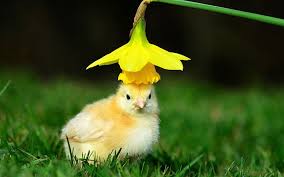 What adjective would you use to describe the chick? What time of year was this picture taken? How do you know? Can you summarise what is happening in the picture in less than 10 words?Why might the chick be hiding under a daffodil? What would be different about this picture if it was taken in winter? If you could give this picture a title. What would it be? MATHS- We are starting to look at statistics. There is so much you can do on this while you are in lockdown so after you have done the work set by Mr White, feel free to collect data about lots of different things around the house like favourite fruit, colours of socks, types of biscuit in the biscuit jar…LO: To collect dataFor today’s lesson we are going to be collecting data. Choose 4, 5 or 6 different living animals/creatures. Walk around your local area with an adult (remember to keep your social distance when near other families/people) and create a tally chart for how many of the living animals you see.For example:Remember when you get to five tallies, you go across the previous 4 ( llll ). To record this, please draw it on a piece of paper.What was the most popular animal? What was the least popular? What is the difference between the first and 3rd most popular animals?SCIENCEL.O: To explain how a shadow is formedSome of you may have already done this over Easter. Use the bright sun outside and try to make a shadow. How is that shadow made?Can you explain using the speaking frame:	A shadow is made…..Can you use these words in your explanation?	Object, blocked, lightHave fun experimenting with shadows. Can you make them change size? Can you make a shadow that isn’t completely black? Can you make a shadow inside your house using a different light source?Try playing shadow tig or drawing round shadows with chalk. Can you make any symmetrical shapes? What is the funniest shadow your family can make?Key learningShadows are made when rays of light are blocked by an opaque or translucent object. Opaque objects do not let any light through and are not see through. Children now investigate transparent and translucent objects in Y6PSHEIn PSHE this half term we are learning about relationships we have with other people. This lesson focuses on the responsibilities that people have in our house. Look at the sheet on the next page. Who in your house does the following jobs?Could you do more jobs in the house to help out?Challenge yourself – take on one new job from today. How does it make you feel helping your family more? Responsibilities Who in your family is usually responsible for the following jobs. If nobody does it just put a XType of living animalTallyTotalHumanBirdSquirrelDogBeeResponsibilityPersonmaking breakfastwalking the dogwashing the clothesearning money by workingironingmaking the bedshooveringcleaning out/feeding petscooking foodwriting shopping listgoing to the supermarketdecorating the housegetting home learning donewashing the cargardeningwashing pots/sorting dishwasherdustingpaying billstidying bedroomsPutting away washed clothesbrushing teethreading bedtime storygiving medicine when needed